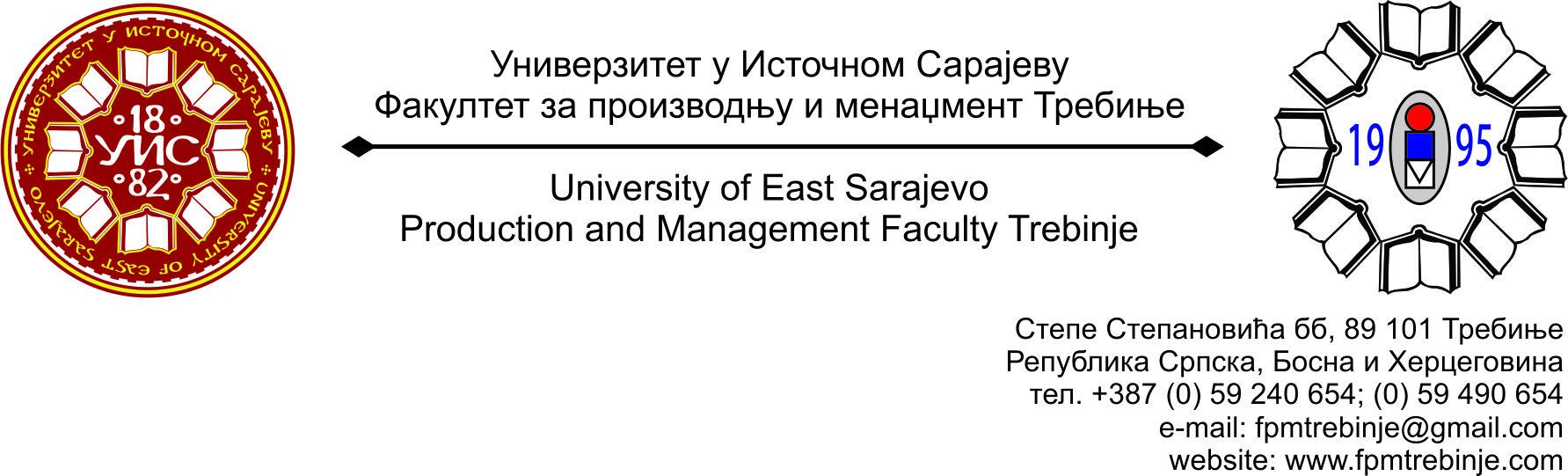 Број: 43/2016Датум: 22.01.2016.  године                На основу члана 59. Статута Универзитета у Источном Сарајеву,  члана 5. Пословника о раду Наставно-научног  вијећа, сазивам 22. /двадесетдругу/ редовну сједницу Наставно-научног  вијећа Факултета за производњу и менаџмент Требиње.                За сједницу предлажем сљедећи:	               ДНЕВНИ РЕДУсвајање Дневног реда;Верификовање мандата  чланова  Наставно-научног  вијећа Факултета из реда студената;Усвајање Записника са 21.  /двадесетпрве/ редовне сједнице Наставно-научног  вијећа Факултета за производњу и менаџмент Требиње;Усвајање Записника са 6.  /шесте/ ванредне сједнице Наставно-научног  вијећа Факултета за производњу и менаџмент Требиње, одржане електронским путем;Усвајање Записника са Свечене сједнице Наставно-научног  вијећа Факултета за производњу и менаџмент Требиње;Усвајање Записника са 7.  /седме/ ванредне сједнице Наставно-научног  вијећа Факултета за производњу и менаџмент Требиње, одржане електронским путем;Разматрање измјена и допуна Листе одговрних наставника за љетни семестар академске 2015/2016. године;Разматрање приједлога за расписивање конкурса за избор у звање доцента за ужу нуачну област  Друга инжењерства и технологије (ужа образовна област Менаџмент у индустрији)  ............................................................................................. 1 извршилац;Разматрање приједлога за расписивање конкурса за избор у звање наставника у сва звања за ужу научну област Хидротермика и термоенергетика (ужа образовна област Инжењерство за енергетику) .......................................................... 1 извршилац;Именовање Kоординатора за осигурање квалитета на Факултету за производњу и менаџмент Требиње;Именовање Комисисје за спровођење студентске анкете за зимски семестар академске 2015/2016. године;Проблематика наставног процеса на I циклусу студија;Разматрање Извјештаја Комисије за разматрање молби студената који не испуњавају услове за упис наредне године студија, обнављају годину, а имају право да прате наставу и полажу испите из наредне године студија до броја бодова које су остварили у претходној години студија;Mолба студента Татјане Мићовић за одобрење теме за израду завршног рада под називом „Финансирање јавних предузећа у Републици Српској“  на II циклусу студија;  Захтјеви студената Наставно-научном  вијећу Факултета за добијање сагласности на тему за израду дипломског, односно завршног рада на првом циклусу студија;Информацијe декана;Студентска питања;Текућа питања.Сједница Наставно-научног  вијећа ће се одржати у сриједу 27.01.2016. године са почетком у 12.00 часова у амфитеатру Факултета.	                                                                                                                                                                     Предсједник                                                                      Наставно-научног  вијећа                                                                                   Проф. др Душан Јокановић